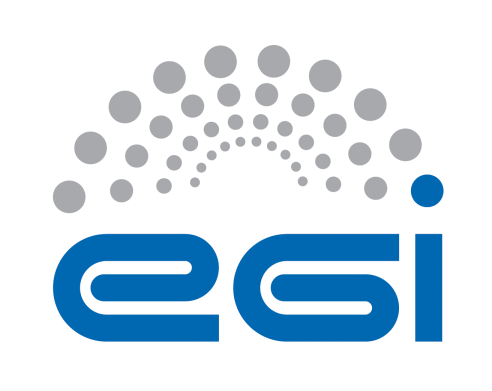 EGI VOOPERATIONAL LEVEL AGREEMENTDOCUMENT LOGTERMINOLOGYThe EGI glossary of terms is available at: https://wiki.egi.eu/wiki/Glossary For the purpose of this Agreement, the following terms and definitions apply. The key words "MUST", "MUST NOT", "REQUIRED", "SHALL", "SHALL NOT", "SHOULD", "SHOULD NOT", "RECOMMENDED", “MAY", and "OPTIONAL" in this document are to be interpreted as described in RFC 2119. The present Operational Level Agreement (“the Agreement’) is made between EGI.eu (the Customer) and TR-FC1-ULAKBIM (the Provider) to define the provision and support of the provided services as described hereafter. Representatives and contact information are defined in Section 6.BILS (the User) is the Swedish Bioinformatics Infrastructure for Life Sciences, a distributed national research infrastructure supported by the Swedish Research Council (Vetenskapsrådet) providing bioinformatics support to life science researchers. The User is a consortium represented by the Linköping University, Sweden. This Agreement is valid from 2015/12/01 to 2017/12/01. The Agreement was discussed and approved by the Customer and the Provider on 30/11/2015.The Agreement extends the Resource Center OLA with following information:The ServicesThe Services is enabled and provided to the User.The Services are defined by the following service components and properties:Cloud Compute (category: Compute) An ‘Infrastructure as a Service’ cloud environment that is offered by EGI Resource Centres to provide on-demand compute to run any kind of workload on virtual machines. The EGI Resource Centres supporting this Agreement with associated compute capacity are:Number of Virtual CPU cores: 96Memory: 256 GBScratch/ephemeral storage: 1024 GBPublic IP addresses: preferably 8 maximumAccess type: pledged resourcesCountry: TurkeyDuration: 01/12/2015 - 01/12/2017Object Storage and File Storage (category: Storage)Object Storage is a storage system accessible from anywhere at any time that manages data as objects via a uniform/standard API. File storage is provided remotely on different Resource Providers with different storage standard interfaces that are transparently available with the possibility of replication. The EGI Resource Centres supporting this Agreement with associated storage capacity are:Block Storage: 5 TBAccess type: pledged resourcesCountry: TurkeyDuration: 01/12/2015 - 01/12/2017Service hours and exceptionsAs defined in Resource Center OLA.SupportAs defined in Resource Center OLA.Incident handlingAs defined in Resource Center OLA.Service requestsAs defined in Resource Center OLA.Service level targetsMonthly Availability Defined as the ability of a service or service component to fulfil its intended function at a specific time or over a calendar month. Minimum (as a percentage per month): 95% Monthly ReliabilityDefined as the ability of a service or service component to fulfil its intended function at a specific time or over a calendar month, excluding scheduled maintenance periods. Minimum (as a percentage per month): 95% Quality of Support levelMedium (Section 3)Limitations and constraintsAs defined in Resource Center OLA and:Availability and Reliability calculations are based on the Service Monitoring operational results. Failures in VO monitoring are not considered as the Agreement violations. Communication, reporting and escalationGeneral communicationThe following contacts will be generally used for communications related to the service in the scope of this Agreement.Regular reportingAs defined in Resource Center OLA.ViolationsAs defined in Resource Center OLA.Escalation and complaintsAs defined in Resource Center OLA.Information security and data protectionAs defined in Resource Center OLA.Responsibilities Of the ProviderAs defined in Resource Center OLA.Of the Customer As defined in Resource Center OLA and:Support coordination with other Providers;Support coordination and conflict resolution with the User;Of the UserAll responsibilities of the User are listed in relevant VO SLA.Review, extensions and terminationAs defined in Resource Center OLA.CustomerEGI.euProviderTR-FC1-ULAKBIMUserBILS/vo.nbis.seStart Date01/12/2015End Date01/12/2017StatusFINALAgreement Date30/11/2015SLA LinkN.A.OLA LinkN.A.IssueDateCommentAuthorFINAL30/11/2015Małgorzata KrakowianCustomer contact for the ProviderMałgorzata Krakowiansla@mailman.egi.eu SLA Coordinator at EGI.eu  Provider contact for the Customer Feyza Eryolfeyza.eryol@tubitak.gov.tr Service Support contactSee Section 3